О средствах индивидуальной защиты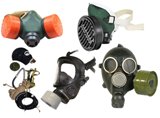 В комплексе защитных мероприятий важное значение имеет обеспечение населения средствами индивидуальной защиты и практическое обучение правильному пользованию этими средствами в условиях применения противником оружия массового поражения.Средства индивидуальной защиты населения предназначаются для защиты от попадания внутрь организма, на кожные покровы и одежду радиоактивных, отравляющих веществ и бактериальных средств.К средствам индивидуальной защиты относятся: средства защиты органов дыхания (респираторы, противогазы, самоспасатели изготовленные из подручных средств, противопыльные тканевые маски и марлевые повязки),
средства защиты кожного покрова (защитные костюмы, резиновые сапоги и др.),
средства медицинской защиты (индивидуальная аптечка АИ-2, индивидуальный противохимический пакет, пакет перевязочный индивидуальный).Средства защиты органов дыханияРеспираторы представляют собой облегченное средство защиты органов дыхания от вредных газов, паров, аэрозолей и пыли.Респираторы делятся на два типа:
Первый - это респираторы, у которых полумаска и фильтрующий элемент одновременно служат и лицевой частью;
Второй – это респиратор, очищающий вдыхаемый воздух в фильтрующих патронах, присоединяемых к полумаске.По назначению подразделяются на противопылевые, противогазовые и газопылезащитные. Противопылевые защищают органы дыхания от аэрозолей различных видов, противогазовые от вредных паров и газов, а газопылезащитные от газов, паров и аэрозолей при одновременном их присутствии в воздухе.Противогаз применяется как самостоятельное средство индивидуальной защиты, так и в комплекте с другими средствами (например, с общевойсковым защитным комплектом).Противогазы различаются по типам защиты: фильтрующие – от конкретных видов аварийно-химических отравляющих веществ, фильтрование окружающего воздуха, обычно возможна замена фильтрующего элемента.
изолирующие – генерация дыхательной смеси, то есть органы дыхания дышат не окружающим воздухом, а воздухом, генерируемым регенеративным патроном и системой кислородного обогащения.
>шланговые – поставка воздушной смеси с некоторого отдаления (10-40 метров), применяется, обычно, при работе в ёмкостях.Противогаз состоит из лицевой части (маски, шлем-маски), фильтрующе-поглощающей коробки, которые соединены между собой непосредственно или с помощью соединительной трубки.В комплект противогаза входят сумка и незапотевающие пленки, а также, в зависимости от типа противогаза, могут быть мембраны переговорного устройства, трикотажный чехол. Фильтрующе-поглощающая (противогазовая) коробка предназначена для очистки вдыхаемого человеком воздуха от паров и аэрозолей отравляющих, сильнодействующих ядовитых и радиоактивных веществ, а также бактериальных средств.Для защиты населения наибольшее распространение получили фильтрующие гражданские противогазы ГП-7 (ГП-7В).Порядок надевания противогаза: 1. По команде «Газы!» задержать дыхание, не вдыхая воздух.
2. Закрыть глаза.
3. Достать противогаз из противогазной сумки, левой рукой доставая противогаз, а правой держа сумку снизу.
4. Выдернуть клапан из фильтра.
5. Перед надеванием противогаза расположить большие пальцы рук снаружи, а остальные внутри.
6. Приложить нижнюю часть шлем-маски на подбородок.
7. Резко натянуть противогаз на голову снизу вверх.
8. Выдохнуть.
9. Необходимо, чтобы после не образовалось складок, очковый узел должен быть расположен на уровне глаз.
10. Перевести сумку на бок.Порядок снятия противогаза: 1. По команде «Отбой!» брать указательными пальцами под ушами и вытягивать снизу вверх.
2. Убрать противогаз в противогазную сумку.
3. Застегнуть пуговицы.Противопыльные тканевые маски относятся к простейшим средствам защиты, они применяются для защиты органов дыхания от радиоактивной пыли и бактериальных аэрозолей. Противопыльная тканевая маска состоит из корпуса и крепления (корпус изготовляется из четырех-пяти слоев ткани).Для защиты от аварийно химически опасных веществ простейшие средства защиты органов дыхания не пригодны.Средства защиты кожи:Средства защиты кожи предназначены для предохранения людей от воздействия сильнодействующих ядовитых, отравляющих, радиоактивных веществ и бактериальных средств.По типу они подразделяются на изолирующие и фильтрующие:
изолирующие средства покрыты специальными пленками, непроницаемыми для газов и жидкостей.
фильтрующие средства представляют собой одежду из материала, который пропитывается специальным техническим составом для нейтрализации или сорбции паров аварийно химически опасных веществ.В качестве подручных средств защиты кожи в комплексе со средствами защиты органов дыхания с успехом могут быть использованы обычные непромокаемые накидки и плащи, а также пальто из плотного и толстого материала, ватные куртки и т.д. Для защиты ног можно использовать резиновые сапоги, боты, галоши. При их отсутствии обувь следует обернуть плотной бумагой, а сверху обмотать тканью. Для защиты рук можно использовать все виды резиновых или кожаных перчаток и рукавиц.Средства медицинской защиты:В результате аварий, катастроф и стихийных бедствий люди получают травмы, им может угрожать поражение сильнодействующими ядовитыми, отравляющими и радиоактивными веществами. Во всех случаях медицинские средства индивидуальной защиты будут самыми первыми, верными и надежными помощниками.К ним относятся:Пакет перевязочный индивидуальный применяется для наложения первичных повязок на раны. Он состоит из бинта (шириной 10 см и длиной 7 м) и двух ватно-марлевых подушечек. Одна из подушечек пришита около конца бинта неподвижно, а другую можно передвигать по бинту. Хранится пакет в специальном кармане сумки для противогаза или в кармане одежды.Аптечка индивидуальная содержит медицинские средства защиты и предназначена для оказания самопомощи и взаимопомощи при ранениях и ожогах (для снятия боли), предупреждения или ослабления поражения радиоактивными, отравляющими или аварийно химически опасными веществами, а также для предупреждения заболевания инфекционными болезнями. В холодное время года аптечка носится во внутреннем кармане одежды, чтобы исключить замерзание жидкого лекарственного средства.Важно всегда помнить, что всякая, даже самая небольшая рана представляет угрозу для жизни человека - она может стать источником заражения различными микробами, а некоторые сопровождаются еще и сильным кровотечением. Вот для этого в домашней аптечке надо иметь необходимый материал. Домашняя аптечка должна содержать хотя бы минимум медицинских средств, необходимых для оказания первой медицинской помощи при травмах, острых воспалительных заболеваниях, различных приступах